Fiche 14. Cycle 1. Exercice 2.Quel animal peux-tu trouver dans la terre ? Coche la bonne case. 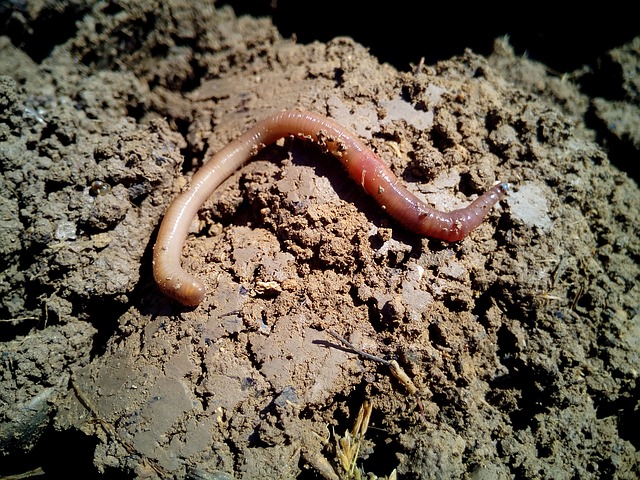 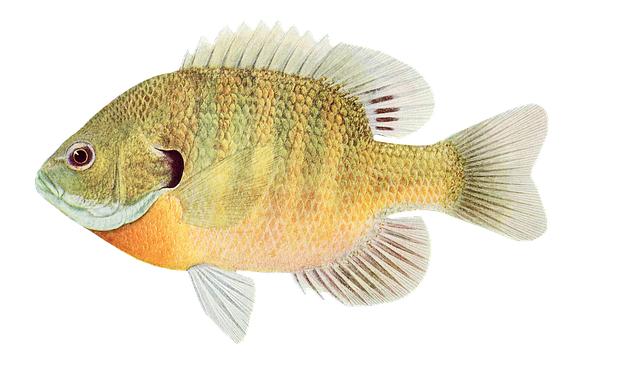 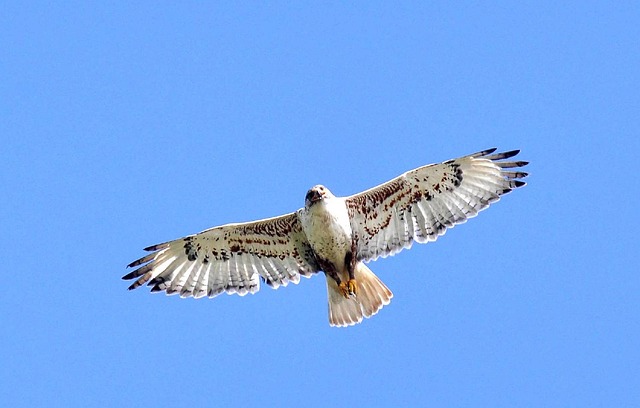 